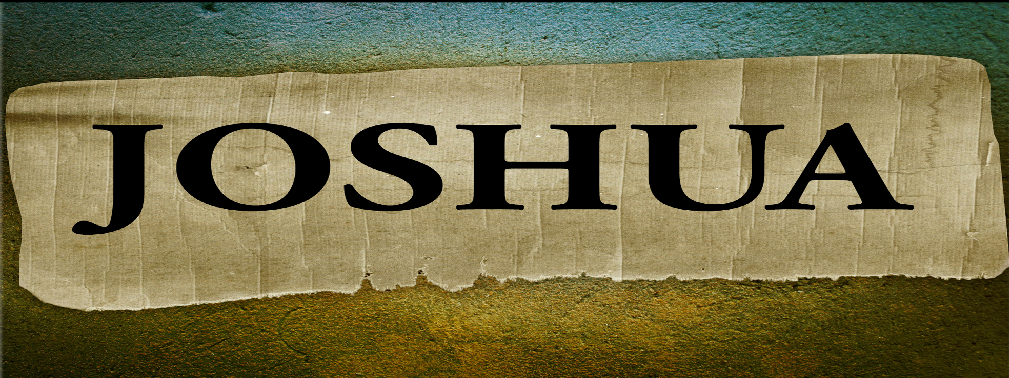 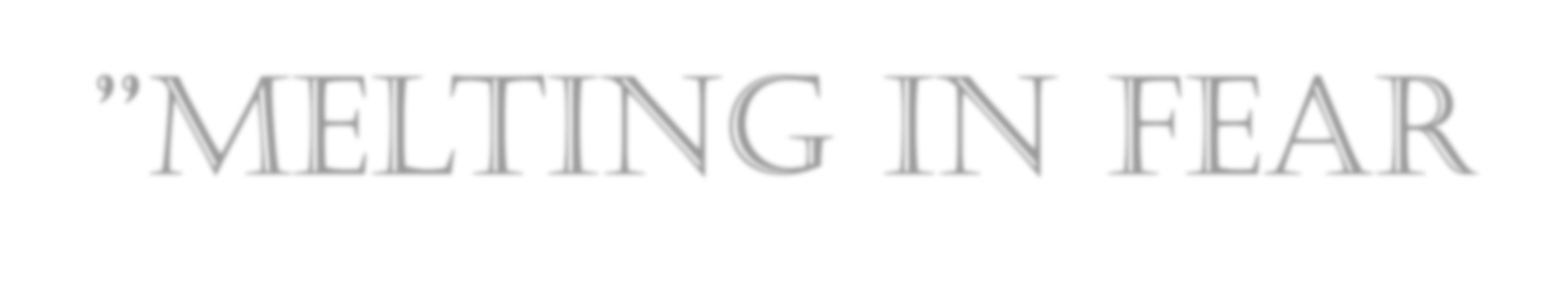 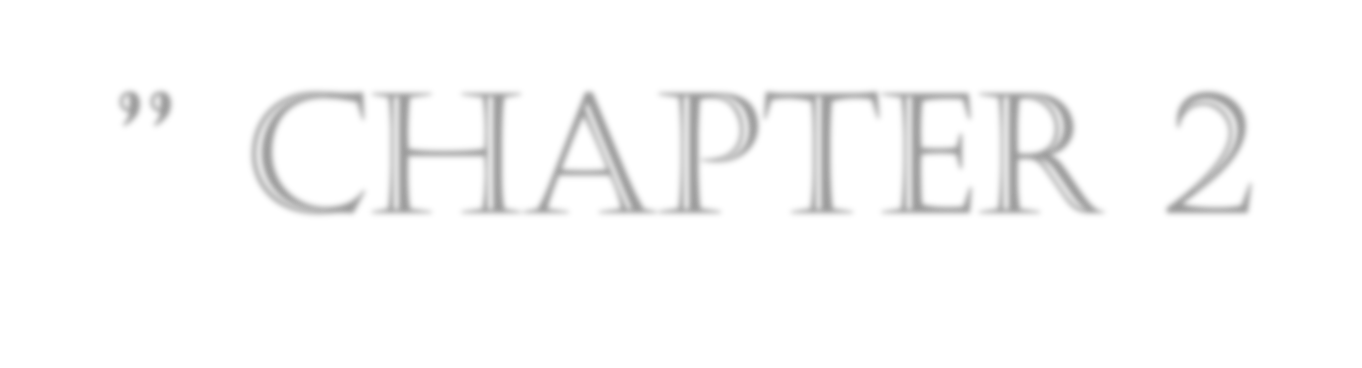 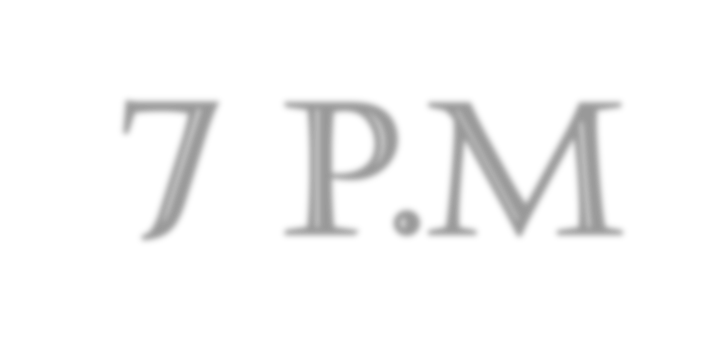 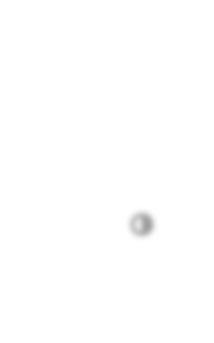 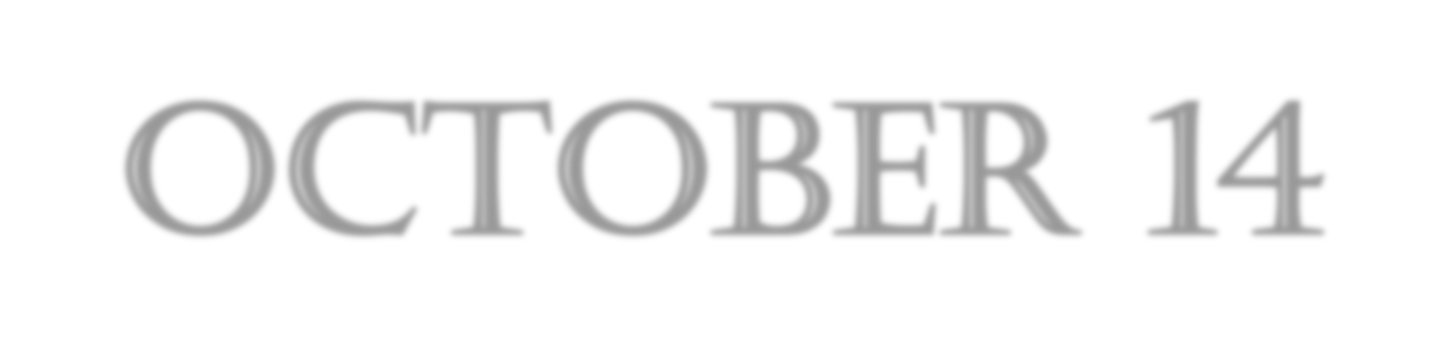 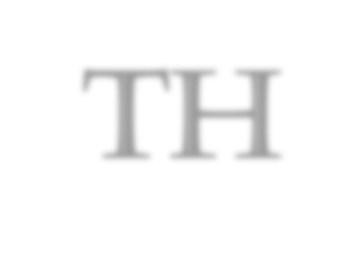 Fear & It’s MessagesPsalm 118:6 The LORD is with me; I will not be afraid. What can mere mortals do to me?Isaiah 41:10 So do not fear, for I am with you; do not be dismayed, for I am your God. I will strengthen you and help you; I will uphold you with my righteous right hand.I Chronicles 28:20 David also said to Solomon his son, “Be strong and courageous, and do the work. Do not be afraid or discouraged, for the LORD God, my God, is with you.John 14:27 Peace I leave with you; my peace I give you. I do not give to you as the world gives. Do not let your hearts be troubled and do not be afraid.Genesis 15:16 In the fourth generation your descendants will come back here, for the sin of the Amorites has not yet reached its full measure.”*Joshua hears the stories of their enemy’s fear and realized this Prophecy fulfilled!Joshua 2:1-6The Story Within the StoryRahab: One of the main characters that makes an impact. Hebrews 11:31, James 2:25 consider righteous, Matthew 1:5 & Ruth 4. She became the mother of the kinsman redeemer. (Boaz)The Enemy: V:2-3 The king Jericho (Amorite) Deuteronomy 2:24-25Salvation: Rahab the prostitute, lies to the King and sends his men on fake trail. She was saved by her faith and not her conduct.The Two Spies: Why only 2 spies this time? They possibly were messengers/witnesses rather than spies. They do become witnesses to God’s plan.Joshua 2:7-11Witnesses of God’s PowerV:9,11, & 24, 4 times they mentioned the fear of their enemies because of God’s power.V:10 God’s power had been revealed while they were still in the wilderness. The Kings of Sihon (Amorite) & Og Kings East of Jordan.Rahab was alone in her stance, but she had witnessed God’s power. (Hebrews 11)Rahab understood God was not just the God of Israel. V:11 Her statement The Lord your God is God in heaven above and on the earth below.They are witnesses to the fulfillment of Genesis 15:16. They are witnesses to the fear people have when the fullness of their sin controls everything. (Until the Amorites transgressions are complete.)Joshua 2:12-19Signs that Point To…Three days: The report of victory is hidden for three days.The Scarlet cord a sign of protection.Rahab’s family is only safe if they are in the house.A place of refuge before the judgment.Joshua 2:20-24Strange TruthsV:24 This is the exact same report that Joshua brought back to Moses 38 years earlier. (The Lord has given us the whole land.)Time does not change God’s promises nor provision to His people.